Program for Monday March 25, 2013Location: Univ. of KY.  Student Center Grand Ballroom (3rd floor)Parking and Info on web sitehttp://web.as.uky.edu/Biology/faculty/cooper/KYPhysiologicalSoc/default.htm8:30 AM- 3:30 PM: Registration table will be open 			(Table at entrance to Grand Ball Room)8:30 AM – Noon:  Poster set up 		(See registration table for assigned poster # and parking 					validation for free exit of parking garage for out of town guests)10:00 AM- 11:00 AM:  Overview of Physiology and outreaching in KY. 		(10 minutes each) Dr. Joshua (U of L), Dr. Reid (UK), Dr. Fultz 				(Morehead), Dr. Nakamura (Murray State), Dr. Park (Univ. of Pikeville) 			and Dr. Frazier (UK outreach).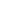 12:00-1:30:	Box lunches provided (free) for people submitting abstracts or 				preregistering with a notice of attending (can pay when arriving).12:30-1:20:	Welcome to KYPhys.		Lunch Seminar by Dr. Brian Delisle (Dept of Physiology, Univ. of KY)		Title  “The Physiology of Congenital Arrhythmia Syndromes: From 				Bedside to Bench and Back Again…"1:30- 2:30: 	EVEN # posters being presented.2:30-3:30:	ODD # posters being presented.3:45:		Random drawings of poster cards (filled out information on registration 			cards for poster presenters). Prizes !!!!4:00:		KYPHYS- Business meeting in Small Ball Room 3rd floor.